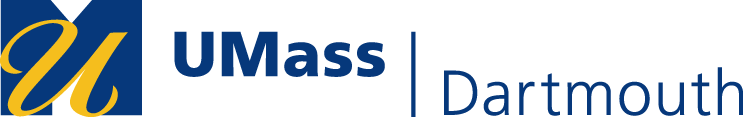 OUR Student Research Grant ApplicationThe Office of Undergraduate Research is committed to supporting UMass Dartmouth undergraduate students in research, scholarly work, and creative activities. We are pleased to offer small research grants to help offset the costs of performing research projects in all fields. Application deadlines will be announced on the OUR website and through email announcements sent to the campus community, with deadlines for Fall and Spring at the beginning of each semester.The maximum amount of any single research award is $500, with a cap of $1000 during their time as a student. A student may receive only one research award per academic year. These funds can be used for supplies, consumables, and materials to conduct the research as well as for travel to/from research sites to work on projects. Instructions on use of funds will be provided with the award notification. Each application will be reviewed by at least two reviewers and feedback will be provided to applicants regardless of the award outcome. Grants will be awarded on a competitive basis. Considerations include quality and originality of the project, total cost of the project, and impact of project on future goals. Awardees are required to submit a report on their project to the OUR at the end of the semester. InstructionsApplications should be prepared by students in collaboration with their faculty research supervisor. It is expected that the faculty supervisor will have read and approved the application. The application must include:completed cover sheet (see page 4)project descriptionitemized budgetlist of other funding sources for which the student has applied or plans to applylist of any funding support available from the faculty supervisorstatement on the impact of the research experience on the future careerletter of support from the faculty supervisorExplanation of Required Components of the Research Grant ApplicationProject descriptionIn this section, you describe the research/scholarly activity. Your narrative should include the following:background informationquestions/motivation for the proposed projectobjectives of proposed projectdescription of proposed workclear statement of the originality of the proposed work.Itemized budgetAn itemized budget shows a breakdown of the requested materials, with an estimate of their cost. This allows an easy assessment of the appropriateness of the requests, and illustrates the amount of thought that has gone into planning the project. It is not sufficient to simply show the total request. Even if you only need one item, that item must be listed.Here is an example of a generalized budget for a biology project:A project in the social sciences might have a budget looking something like this:Here is an example of a generalized budget for a humanities project:Please note: The following items are not generally allowed by the OUR. Any requests for these should first be discussed with the OUR.student stipendspermanent equipment (including computers)books (unless evidence is provided that they are not available in the UMassD library or by inter-library loan).List of other potential funding sourcesIn this section, you should write about other sources of funding to which you could apply. We strongly encourage students to seek additional avenues of support. Finding other sources of funding will increase the money you can spend on your project, and will be an excellent addition to your CV. Success in obtaining funding from other sources will not change your eligibility for the OUR award.List of funding support available from faculty supervisorIn this section, you should mention any grant support the faculty mentor has for the project you will be doing. Your application will not be compromised by the availability of existing support, but we do like to know about it.Statement of the impact of the research on future careerThis section is for you to show how the research/scholarly activity in which you engage will impact your future. It might be that it helps you with graduate school applications, or perhaps it will improve your chances of landing your dream job. You know why you are doing it, and we’d like to know too.Letter of support from the faculty supervisor Include a brief letter of support from the faculty member who is supervising your research. OUR Research Grant Application Cover SheetName: ID #: Email Address: Department: Faculty Research Supervisor Name: Faculty Research Supervisor Email Address: Project Title: Total Amount Requested: Applicant Signature: Faculty Research Supervisor Signature:(Optional) Please indicate if you are an underrepresented minority (i.e., student who identifies as Black/African American, Hispanic/Latino, Native American): Checklist of items to include with application: Completed cover sheet Detailed project description Itemized budget and explanation for needed items List of other potential funding sources applicant is applying to List of funding available by faculty supervisor Statement of impact on future career Letter from research supervisorSave all items together in a single PDF document and submit the complete application to the OUR via email to our@umassd.edu. Incomplete or late applications will not be considered. Do not write below this line. OUR use only. Date received: Approval date: Approved amount:ItemCostChemicals$105Petri dishes$100DNA purification kit$200TOTAL REQUEST$405ItemUnit CostTotal costGift cards for participants$10 each$200TOTAL REQUESTTOTAL REQUEST$200ItemCostContent reference work unavailable in UMD library$150Individual license agreement for online resource$100Travel to special collection for materials unavailable through UMD library interlibrary loan$50(mileage costs)Photocopying$25TOTAL REQUEST$325